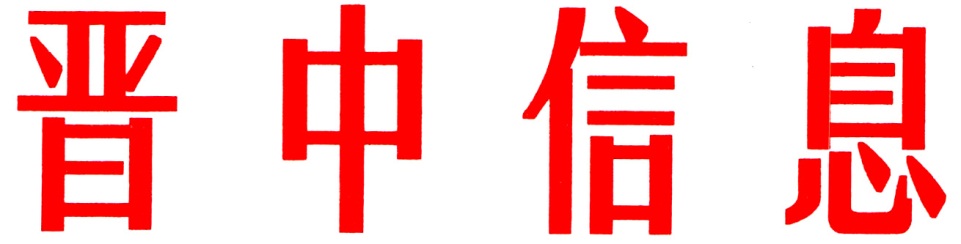 （181）中共晋中市委办公室                    2023年9月21日平遥县巩固和完善农村基本经营制度筑牢新时代乡村振兴根基近年来，平遥县持续强化农村基层党组织“统”的功能，巩固完善农村基本经营制度，探索构建产权明晰、经营稳健、收益持续、分配合理的运行机制，久久为功壮大村级集体经济，筑牢新时代乡村振兴根基。一、以完善组织体系为依托，培育乡村市场主体。发展新型农村集体经济关键是解决“谁来抓”“谁来干”的问题。一是强化县委统筹。坚持书记主抓、专班推动，接续开展“破零、削薄、壮大、提质”四个专项行动，研究出台一方案、“双十条”、一办法系统举措，3年整合9000万元以上资金支持集体经济发展壮大，在去年经济工作会中，划拨100万元专项党费对10个典型村进行表彰奖励。二是聚焦整乡推进。率先开展赛季擂台，一赛一主题、一赛一排队，总结形成宁固镇“产业党建联盟”、香乐“整乡托管”、襄垣“酥梨产业链”、东泉“古村落连片”等做法，推动全县村级集体经济实现“跨越式”发展，2022年全县农村集体经济总收入达1.35亿元，创历史新高。三是推动支部领办。充分发挥集体经济组织“桥梁平台”作用，构建“党支部把方向、村委会主服务、合作社善经营”的三位一体体系，一村一合作社（公司）实现全覆盖，村级运行集体经济项目171个，2022年全县村级经营性收入占比达81%，比去年增加2800万元，选树支部领办典型32个，南城村总收入超4000万元，左家堡村被评为全省村级集体经济发展“先进村”。二、以“三权分置”为路径，激活集体资源活力。发展新型农村集体经济重点是做好“土地文章”，打通农村资产资源要素优化配置的“堵点”。一是清家底。以巩固深化“清化收”为抓手，按照“四个三”工作思路，全县共清查合同总数23213份，整改不规范合同数7338份，清收债权1882条、1042.05万元，化解债务2397条、7760.78万元，新增资产数247.4万元，收回收益5489.6万元，试点推行村委和集体经济组织分设行政账和经济账，实行资产、账务和核算分离，明晰集体资产产权关系。二是抓改革。以全国宅基地改革试点为契机，完成宅基地管理信息系统建设，补充调查12.86万宗宅基地，首批发证143宗158本，全县318个集体经济组织全部制定村级宅基地管理章程，实施宅改项目15个，盘活利用闲置宅基地95.8亩，实现了宅改与壮大村级集体经济、传统村落保护利用的有效衔接。三是蹚路径。聚焦解决土地“无偿、无限期、无流通”问题，全县推广宁固镇“农户土地入股，集体规模经营”、香乐乡“土地托管”两种模式，顺应群众保留承包权、流转经营权意愿，发展土地规模经营，全县农业生产托管面积达到18.5万亩，涌现出左家堡、京陵、南官地等一批年收入超百万元的土地规模经营典型村，春节期间，全县42个村实现集体经济分红。三、以主导产业集聚为重点，释放强村富民效应。发展新型农村集体经济的基础是因地制宜、守正创新，达到“看得见、效益好、可持续、能带富”的总体目标。一是区域发展格局初步形成。逐步构建“资金跟着产业走、项目推着产业走”融合式发展模式，实现集体经济区域连片、产业集聚，初步形成以商贸旅游三产为主的城郊区，以种植业托管、养殖业为主导的河西片区，以乡村旅游、干鲜果、杂粮为主的东部丘陵山区。岳壁乡岳北村入选全国“一村一品”示范村镇。二是“五种发展模式”带动效应显现。建立评比审核、立项建设、验收考核、审计整改完整流程，实施2批43个扶持项目，2022年带动村级自主实施项目10个，今年拟自主实施项目30余个，乡村两级不愿为、不敢为、不善为的问题得到明显改观。三是助力全县经济取得明显突破。围绕文旅产业，组建平遥县城乡融合发展有限公司，利用国家5000万元传统村落保护资金，推动115个古村落保护；推广3条乡村旅游线路，打造横坡、彭坡头、上庄等一批典型，推进县域城乡融合发展。（市委办信息科根据平遥县委报送信息整理）如有批示或需详情，请与市委办公室信息科联系。     电话：2636111主送：各县（区、市）委、政府，市直有关单位。